Как научить ребёнка говорить «НЕТ!»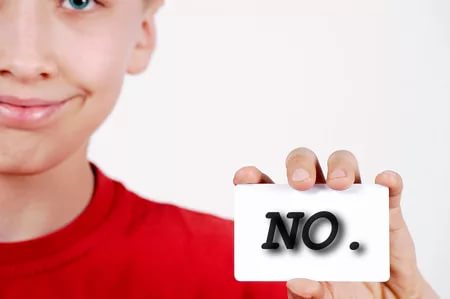                Навыки противостояния давлению сверстников - это такие поступки или действия, которые родители могут воспитать в своем ребенке в целях отказа от употребления табака, алкоголя и наркотиков. Для воспитания противостояния давлению используйте пять правил.            1.Научите ребенка ценить индивидуальность в людях и в себе самом. В подходящий момент попросите ребенка сказать, что делает вас особенным, ни на кого не похожим, уникальным человеком. Спросите, что ребенку нравится в своей собственной индивидуальности, добавьте его описанию побольше его хороших черт, которых он сам не назовет.          2.Обсудите вместе с ребенком понятие дружбы. Попросите его составить описание настоящего друга: "друг - это ..." и "друг - это не ...". Пока он работает, составьте свое описание друга. Поговорите, сравнивая, сколько одинаковых характеристик в ваших описаниях и выясните, кто же такой настоящий друг.         3.Научите ребенка говорить людям "нет". Большинство родителей учат своих детей быть вежливыми, уважать других и быть послушными. Однако этого не достаточно для того, чтобы ребенок мог постоять за себя. Детям нужна поддержка родителей, чтобы сказать "нет" давлению посторонних взрослых или сверстников. Объясните ребенку, что в некоторых ситуациях абсолютно необходимо настаивать на уважении к себе. Эти ситуации, прежде всего, - предложение табака, алкоголя, наркотиков.        4.Бывают ситуации, провоцирующие давление со стороны сверстников. Подростки настойчиво предлагают друг другу выпить алкоголь, попробовать наркотики. Вы можете помочь своему ребенку избежать попадания в такие ситуации, введя специальные правила. Например, ваш ребенок не будет бывать дома у своих друзей, если там никого из взрослых. Он не будет ходить на дни рождения, которые проводятся без присмотра взрослых.         5.Используйте давление сверстников в свою пользу. Оно может быть не только отрицательным, но и положительным. Важно, чтобы дети, окружающие вашего ребенка, придерживались здоровых стандартов поведения и поддерживали положительные ценности друг друга.       Исследования психологов показали, что дети в своей жизни ведут себя более ответственно, когда взрослые накладывают разумные ограничения на их свободу.       Семейные правила помогают ребенку сравнительно легко сказать "нет" в ситуации давления со стороны сверстников. Например, представьте, что в ответ на предложение группы сверстников покурить, ребенок говорит: "Нет, спасибо. Мои родители на прошлой неделе сказали, что они не купят мне компьютер, если я буду курить".            Конструктивным ответом на вопрос будет организация здоровой, творческой деятельности ребенка. Возможно, как минимум, два пути.  Первый. Поддерживайте участие ребенка в кружках, спортивных секциях, поощряйте занятия музыкой и хобби, не настаивая на том, чтобы он обязательно выигрывал или добивался выдающихся результатов. Не важно, чем будет заниматься ребенок. Если у него есть здоровые интересы, то вероятность курения, употребления алкоголя или наркотиков невелика.  Второй путь, способствующий здоровой, творческой деятельности ребенка, - это путь совместной деятельности, опросы детей показывают, что они любят, когда родители проводят с ними время, даже если это связано с выполнением работы по дому.